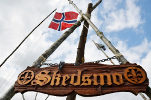 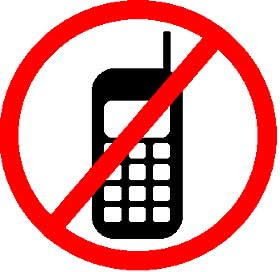 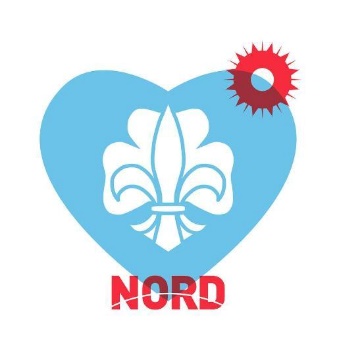 LURT STÆSJOKSoveposeLiggeunderlagPute ?SkrivebokSkrivesakerEn god bokKortstokk ?Yatzy ?Lommelykt/ hodelyktSovemaske ?KLÆROKUndertøySokkerUllundertøyUllsokker Ullgenser T-skjorterShortsBadetøyRegntøyLange bukserLangermet genserLueVotter Skjerf/buffGode fjellsko/turskoGummistøvlerLeirbålskappeVindtett jakkeVindtett bukseVIKINGTEMAOKHnefatafl, hvis du harSkjold Skinnpungen du holder på med«Viking-stæsj» du har liggende fra vi var på HalsnesOm du har annet «viking-stæsj» liggende – ta det medPERSONLIGOKToalettsakerMinst 1 rull dopapirSolkrem Myggmiddel HåndkleVåtservietterPlasterSolbrillerNØDVENDIGOKDrikkeflaskeTallerken Kopp Spisebestikk SpeiderknivBrødposer for å ha i våte skoPÅ REISENOKSpeiderskjorteSpeiderskjerfSolid matpakkeTom drikkeflaskeKamera ?Lommepenger ?